To edit the MS Excel object below, double-click on the spreadsheet. To add new rows to the spreadsheet, unlock the worksheet (click ‘Review’ tab in the spreadsheet, then ‘Unprotect Sheet’). Delete this note before printing the form. (Right-click on cell, click ‘Delete…’, then ‘Entire row’).1 If the net of ‘General Contractor’s Total Direct Costs’ is less than 0, the ‘General Contractor’s Overhead & Profit Markup’ will equal 0.2 Backup Sheets from subcontractors and sub-subcontractors must be attached with all submissions.3 ‘General Contractor’s Markup for Subcontractors’ Work’ amount is calculated based on the ‘Total of Subcontractors’ Work’ value. If the net of ‘Total of Subcontractors’ Work’ is less than 0, the ‘General Contractor’s Markup for Subcontractors’ Work’ will equal 0. If the ‘Total of Subcontractors’ Work’ is greater than 0, the ‘General Contractor’s Markup for Subcontractors’ Work’ will be 10% of the ‘Total of Subcontractors’ Work’.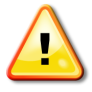 This form is filled out by contractor and forwarded to the consultant and Infrastructure Project Manager for processing. This form is to be used with the Basic Master Specs General Conditions (00 72 00) published on October 1, 2014. Contractors to review the General Conditions of their contract for the appropriate markups and select the correct template. For more information on permitted costs, please refer to ‘Section 01 26 63 – Change Order Procedures’ of the construction contract.Use the Detailed Breakdown of Material & Labour Costs (Pre Oct. 1, 2014) template if the General Conditions of Contract (BMS Section 00 72 00) used is dated prior to October 1, 2014. Delete this note before saving or printing the form. Right click, select Delete Cells, select Delete entire row, and click OK.This form is filled out by contractor and forwarded to the consultant and Infrastructure Project Manager for processing. This form is to be used with the Basic Master Specs General Conditions (00 72 00) published on October 1, 2014. Contractors to review the General Conditions of their contract for the appropriate markups and select the correct template. For more information on permitted costs, please refer to ‘Section 01 26 63 – Change Order Procedures’ of the construction contract.Use the Detailed Breakdown of Material & Labour Costs (Pre Oct. 1, 2014) template if the General Conditions of Contract (BMS Section 00 72 00) used is dated prior to October 1, 2014. Delete this note before saving or printing the form. Right click, select Delete Cells, select Delete entire row, and click OK.This form is filled out by contractor and forwarded to the consultant and Infrastructure Project Manager for processing. This form is to be used with the Basic Master Specs General Conditions (00 72 00) published on October 1, 2014. Contractors to review the General Conditions of their contract for the appropriate markups and select the correct template. For more information on permitted costs, please refer to ‘Section 01 26 63 – Change Order Procedures’ of the construction contract.Use the Detailed Breakdown of Material & Labour Costs (Pre Oct. 1, 2014) template if the General Conditions of Contract (BMS Section 00 72 00) used is dated prior to October 1, 2014. Delete this note before saving or printing the form. Right click, select Delete Cells, select Delete entire row, and click OK.This form is filled out by contractor and forwarded to the consultant and Infrastructure Project Manager for processing. This form is to be used with the Basic Master Specs General Conditions (00 72 00) published on October 1, 2014. Contractors to review the General Conditions of their contract for the appropriate markups and select the correct template. For more information on permitted costs, please refer to ‘Section 01 26 63 – Change Order Procedures’ of the construction contract.Use the Detailed Breakdown of Material & Labour Costs (Pre Oct. 1, 2014) template if the General Conditions of Contract (BMS Section 00 72 00) used is dated prior to October 1, 2014. Delete this note before saving or printing the form. Right click, select Delete Cells, select Delete entire row, and click OK.Official Project Title:Official Project Title:Official Project Title:Official Project Title:Official Project Title:Official Project Title:Contractor:Contractor:Contractor:Date:Proposal No.:Project ID: